Руководствуясь Уставом Ершовского муниципального района Саратовской области администрация Ершовского муниципального района Саратовской области ПОСТАНОВЛЯЕТ:1.	Утвердить прилагаемые изменения и дополнения, которые вносятся в приложение №1 к постановлению «Об утверждении административного регламента исполнения муниципальной функции «Освещение улиц, работы по содержанию и ремонту сети уличного освещения»» от 03.07.2017 №480. 2. Отделу по информатизации администрации Ершовского муниципального района разместить   настоящее постановление  на официальном сайте администрации Ершовского муниципального района в сети «Интернет».     3.      Контроль  за исполнением  настоящего постановления  возложить на первого заместителя главы администрации Ершовского муниципального района С.В. Асипенко.Глава Ершовского муниципального района                                 С.А. ЗубрицкаяУТВЕРЖДЕНЫпостановлением администрации Ершовского муниципального районаСаратовской областиот                        №   Изменения и дополнения, которые вносятся в приложение №1 к постановлению «Об утверждении административного регламента исполнения муниципальной функции «Освещение улиц, работы по содержанию и ремонту сети уличного освещения»» от 03.07.2017 №480.1.1.	Пункт 2.2 изложить в новой редакции «Муниципальная функция предоставляется администрацией Ершовского муниципального района в лице отделастроительства, архитектуры и благоустройства (далее - Отдел)».1.2. Пункт 3.1. изложить в новой редакции «Последовательность действий (административных процедур) при исполнении функции по организации освещения улиц МОг. Ершова:- анализ работы за предшествующий год и поступивших обращений граждан и юридических лиц;- подготовка расчета затрат на содержание существующих линий наружного  освещения;- подготовка  расчета  затрат  на  проведение  текущего,  капитального ремонта  или реконструкции;подготовка для МКУ «Благоустройство» муниципального задания на содержание линий наружного освещения;- заключение муниципального  контракта,  договора  на  приобретение электроэнергии  для наружного освещения;- заключение муниципальных  контрактов,  договоров  на  текущий, капитальный ремонт,реконструкцию линий наружного  освещения  (по результатам муниципального заказа);- приемка выполненных работ по текущему, капитальному ремонту или реконструкции линий наружного  освещения;- подготовка документов  на приемку в эксплуатацию  линий наружного освещения;-анализ  выполненных работ».1.3. Пункт 3.1.2 изложить в новой редакции «Процедура подготовки  расчетов  затрат  на  содержание  линий наружного  освещения включает в  себя следующие полномочия:- определение  количества точек  уличного  освещения  на  основании  перечня  сетей  уличного освещения  муниципального образования г. Ершов в  котором  указано  количество светильников,  расположенных на улицах,  и установленная мощность;-   подготовка расчета затрат на содержание линий наружного  освещения;- подготовка расчета затрат на приобретение электроэнергии для наружного  освещения;- установление  объема финансирования,  необходимого  для  организации освещения муниципального образования г. Ершов;подготовка муниципального задания для МКУ «Благоустройство» на проведение работ по содержанию линий наружного освещения на текущий календарный год».       1.4. Пункт 3.1.3. изложить в новой редакции «Процедура  подготовки  расчетов затрат на проведение  работ  по  текущему, капитальному ремонту  или реконструкции включает в  себя следующие полномочия:- подготовка  расчета  затрат  на  приобретение  электроэнергии  для  наружного  освещенияпосле  проведения работ по текущему,  капитальному ремонту,  реконструкции;- определение  объема  финансирования,  необходимого  для  проведения  работ  по  текущему, капитальному ремонту,  реконструкции;- подготовка  проектно-сметной  документации  на  проведение  текущего,  капитального ремонта,  реконструкции;подготовка муниципального задания для МКУ «Благоустройство» на проведение работ по содержанию линий наружного освещения на текущий календарный год».1.5. Пункт 3.1.4. изложить в новой редакции «Муниципальное задание на проведения работ по содержанию линий наружного освещения, подготовленное администрацией Ершовского муниципального района для МКУ «Благоустройство» включает в себя осуществление следующих мероприятий:бесперебойное освещение центральных и нецентральных улиц МО город Ершов;соблюдение сроков выполнения работ;замена и ремонт светильников по улицам МО город Ершов;осмотр подстанций и постов учета, по улицам МО город Ершов;аварийные выезды в случае необходимости по улицам МО город Ершов».          1.6. Пункт 3.1.7. изложить в новой редакции «Процедура  проведения  обследования  состояния  работы  линий  наружного  освещения включает в  себя следующие полномочия:- проведение  МКУ «Благоустройство» плановых и  внеплановых проверок  работы линий наружного  освещения;- контроль за работой Исполнителя  и  специализированных  предприятий по  освещению  улиц города;-   контроль лимита потребления электроэнергии уличным освещением;- контроль  соблюдения  графика  включения  и  выключения  светильников  уличного освещения;         ежеквартальное предоставление отчетной формы МКУ «Благоустройство» в отдел строительства, архитектуры и благоустройства администрации Ершовского муниципального района;- приемка объемов фактического потребления электроэнергии наружным освещением».1.7. Пункт 5.2. изложить в новой редакции «Мероприятия  по  исполнению функции  по освещению улиц  МО город Ершов:- МКУ «Благоустройство» ежеквартально предоставляет в администрацию Ершовского муниципального района  отчет о проделанной работе согласно муниципального задания, составленного  на текущий календарный год;контрольные проверки состояния работы наружного освещения МКУ «Благоустройство» проводят один раз в квартал,   а  внеплановые  проверки  состояния работы наружного  освещения  проводятся  при получении  обращений от граждан  и юридических лиц».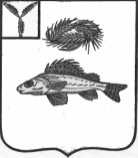 АДМИНИСТРАЦИЯ
ЕРШОВСКОГО МУНИЦИПАЛЬНОГО РАЙОНАСАРАТОВСКОЙ ОБЛАСТИАДМИНИСТРАЦИЯ
ЕРШОВСКОГО МУНИЦИПАЛЬНОГО РАЙОНАСАРАТОВСКОЙ ОБЛАСТИАДМИНИСТРАЦИЯ
ЕРШОВСКОГО МУНИЦИПАЛЬНОГО РАЙОНАСАРАТОВСКОЙ ОБЛАСТИАДМИНИСТРАЦИЯ
ЕРШОВСКОГО МУНИЦИПАЛЬНОГО РАЙОНАСАРАТОВСКОЙ ОБЛАСТИАДМИНИСТРАЦИЯ
ЕРШОВСКОГО МУНИЦИПАЛЬНОГО РАЙОНАСАРАТОВСКОЙ ОБЛАСТИАДМИНИСТРАЦИЯ
ЕРШОВСКОГО МУНИЦИПАЛЬНОГО РАЙОНАСАРАТОВСКОЙ ОБЛАСТИАДМИНИСТРАЦИЯ
ЕРШОВСКОГО МУНИЦИПАЛЬНОГО РАЙОНАСАРАТОВСКОЙ ОБЛАСТИАДМИНИСТРАЦИЯ
ЕРШОВСКОГО МУНИЦИПАЛЬНОГО РАЙОНАСАРАТОВСКОЙ ОБЛАСТИПОСТАНОВЛЕНИЕПОСТАНОВЛЕНИЕПОСТАНОВЛЕНИЕПОСТАНОВЛЕНИЕПОСТАНОВЛЕНИЕПОСТАНОВЛЕНИЕПОСТАНОВЛЕНИЕПОСТАНОВЛЕНИЕот05.04.202305.04.202305.04.2023№270270г.Ершовг.ЕршовО внесении изменений в Постановление администрации Ершовского муниципального района Саратовской области от 03.07.2017  №480О внесении изменений в Постановление администрации Ершовского муниципального района Саратовской области от 03.07.2017  №480О внесении изменений в Постановление администрации Ершовского муниципального района Саратовской области от 03.07.2017  №480О внесении изменений в Постановление администрации Ершовского муниципального района Саратовской области от 03.07.2017  №480О внесении изменений в Постановление администрации Ершовского муниципального района Саратовской области от 03.07.2017  №480О внесении изменений в Постановление администрации Ершовского муниципального района Саратовской области от 03.07.2017  №480